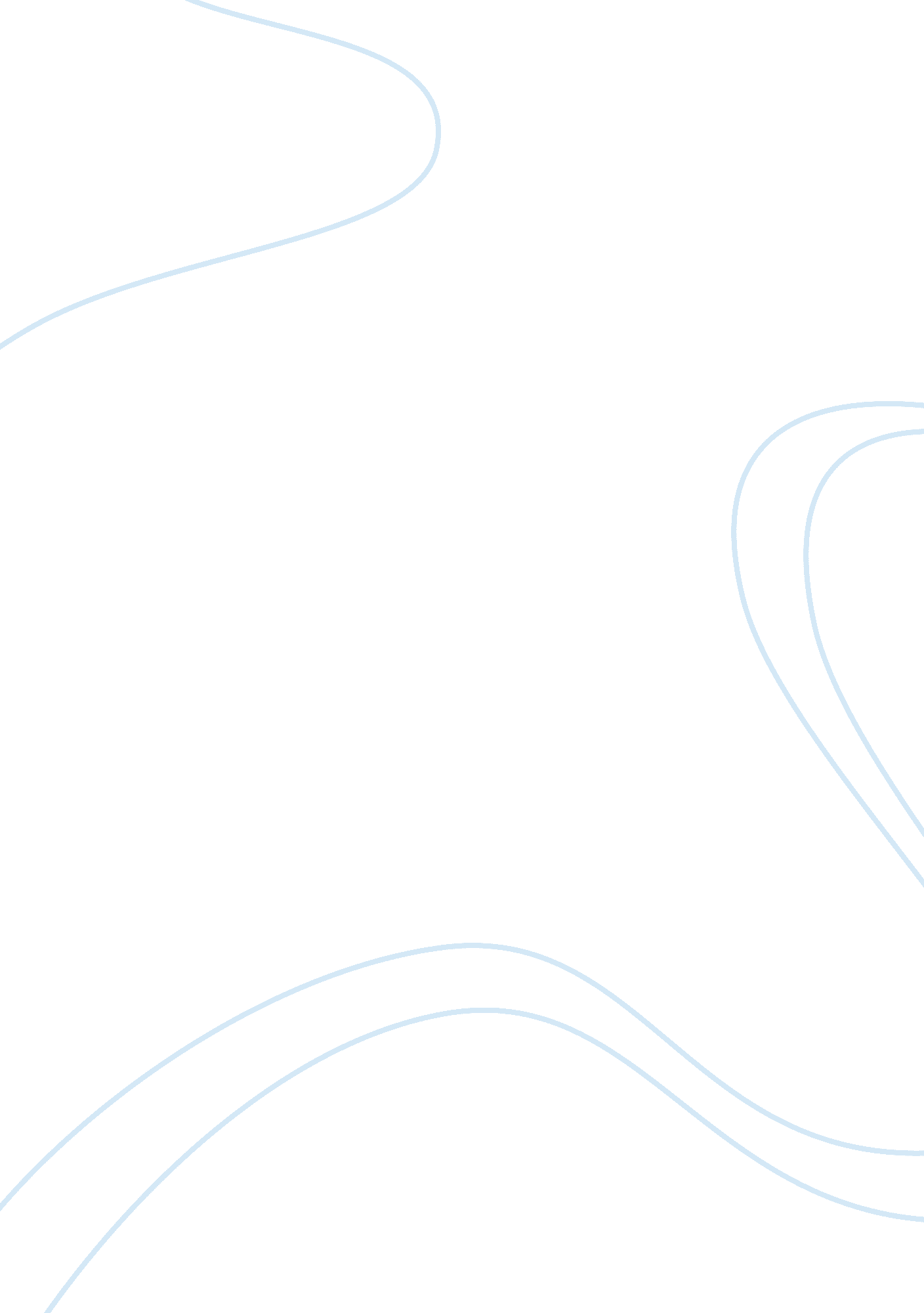 Art university help art students progre essayArt & Culture, Artists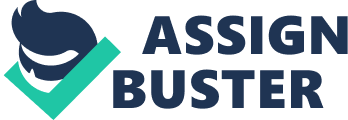 The first thing want to point out is that many remarkable artists take training when they are young, and this we call knowledge. For example, Pablo Picasso, who played a principal rarely in the early movement of cubism, had also learned the basic art skill since he was young. If he was a green hand of art how come he had the idea of cubism? From the Google, I know that cubism is a style of art in which objects are represented as if they could be seen from several different positions at the same time using many lines and geometric shapes. Arched some art work he did in the early years, that is just like what we do in our foundation class, not as creative as he would do in the future. This points out that even those master, still have to learn from there; they were not born this way. They have to know the concepts of art, and then they can created their own art. They have to learn about it and think about it, otherwise they can never come up with the idea for creating something new. Len China there is a word that means, you have to learn and practice a lot to support what you can do. In the second place, my opinion is art school can give students enough time to practice. I want to put forward another person, Edgar Degas, who is famous for the good painting skill. As we all know he loved to draw the ballerina and the awkward dancing poses. When I started to learn figure drawing, found out how hard those poses are. They are not as simple as we seen. He began to learn drawing in Italy after graduated from middle school. When he back to Paris five years later, he become an artist, who is really good at Jean-Augusta Dominique Ingress style. It is a Classical sketch genre. Also Ingress was a great master at that time. As we know Rome was not built in a day. We can not just start learn something and good at this. In the Art and Science of teaching, Robert Maroon says, If a teacher uses the techniques presented in that chapter, the Hansen are good that students will walk away from those experiences with an understanding of the content presented. However, this initial understanding, albeit a good one, does not suffice for learning that is aimed at long-term retention and use of knowledge. Rather, students must have opportunities to practice new skills and deepen their understanding of new information. Without this type of extended processing, knowledge that students initially understand might fade and be lost over time. When we drawing at class, the teacher always repeated many principal over and over again to remind us, just like we are old as our grandparents. At first I was confusing why teachers usually do that? Because we are freshman, we lack of practice. Those principal did not become a habit to us. It must be practice a lot and then we can remember reflexively. Len one of my classes, have a classmate who was good at drawing and the teacher always praised him. I was admire him at first, and asked him, how long did you study drawing? He said ten years. Every thing comes to price, even just a commend. Now was like never admire people anymore because I think I can do as good as they do if I put more time on it. The third thing we can learn in art school is interest. As we all know interest is the best teacher. Last year, at the school orientation, Mr.. Make did the presentation. He showed what his drawing was like at the very beginning and what he did now. He said he did not have good basic skill before he attended school, but he liked his major, and he wanted to be the best in his class. What he did was try hard. There is no easy way to succeed, the only way is your ambition. If you don like it, you never want to be good at it. In our school, our teachers not just want us to improve our skill, they also lead us to find our interest. When we do love what we do now, I absolutely want to do my best. If someone have interest in something, they can create. 